ПРОЕКТ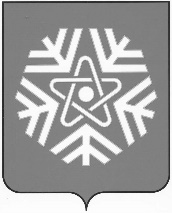 администрация снежинского городского округаПОСТАНОВЛЕНИЕ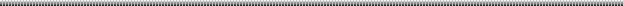 О выявлении правообладателяранее учтенного объектанедвижимостиВ соответствии со статьей 69.1 Федерального закона от 13.07.2015№ 218-ФЗ «О государственной регистрации недвижимости», на основании договора № 6715 о безвозмездной передаче квартир в собственность граждан от 24.07.1995 г., руководствуясь статьями 34, 39 Устава муниципального образования «Город Снежинск»,ПОСТАНОВЛЯЮ:В отношении жилого помещения с кадастровым номером 74:40:0101005:539, площадью 49,5 кв. м, местоположение: Челябинская обл., г. Снежинск, улица 40 лет Октября, дом 33, квартира 11, в качестве его правообладателя, владеющего данным жилым помещением недвижимости на праве собственности, выявлен:Некрасов Максим Николаевич, 		 года рождения, паспорт гражданина Российской Федерации серия 	 № 	, выдан 	, 	, СНИЛС	, адрес регистрации по месту жительства: Челябинская область, город Снежинск, 	.Право собственности Некрасова Максима Николаевича на указанный в пункте 1 настоящего постановления объект недвижимости подтверждается договором № 6715 о безвозмездной передаче квартир в собственность граждан от 24.07.1995 г., зарегистрированным в БТИ 11.09.1995 г. Отделу жилья и социальных программ администрации города Снежинска направить в орган регистрации прав настоящее постановление, заявление о внесении в Единый государственный реестр недвижимости сведений о правообладателе ранее учтенного объекта недвижимости и иные документы, необходимые для внесения изменений в сведения Единого государственного реестра недвижимости.4. Контроль за выполнением настоящего постановления возложить на заместителя главы городского округа Д.А. Шарыгина.Глава Снежинского городского округа 							          А.С. Пульниковот№